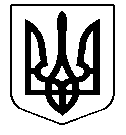 УКРАЇНАСАРАТСЬКА СЕЛИЩНА РАДАБІЛГОРОД-ДНІСТРОВСЬКОГО РАЙОНУ ОДЕСЬКОЇ ОБЛАСТІВИКОНАВЧИЙ КОМІТЕТ	РІШЕННЯ	 Про затвердження подання про можливість призначення  гр. Викрест Максима Олександровича, 20.10.1997 р.н., опікуном над малолітньою Ткаченко Оленою Олегівною, 08.07.2016 р.н.	Керуючись підпунктом 4 пункту «б» частини першої статті 34 Закону України «Про місцеве самоврядування в Україні», статтями 6, 11 Закону України «Про забезпечення організаційно-правових умов соціального захисту дітей-сиріт та дітей, позбавлених батьківського піклування», статей 243, 244, 248, 249 Сімейного Кодексу України, статей 60, 63, 67 Цивільного кодексу України, пунктами 38, 39, 40, 42 Порядку провадження органами опіки та піклування діяльності, пов’язаної із захистом прав дитини, затвердженого постановою Кабінету Міністрів України від 24.09.2008 року № 866, розглянувши заяву                   гр. Викрест Максима Олександровича від 22.11.2022 р. №В-814/02-08,  який проживає за адресою: Одеська область, смт. Сарата, вул. Соборна, буд. 1, кв. 1, про призначення його опікуном над малолітньою Ткаченко Оленою Олегівною, 08.07.2016 р.н., та враховуючи  рішення  комісії з питань захисту прав дитини при виконавчому комітеті селищної ради (витяг з протоколу № 6 від 02 грудня 2022 року), виконавчий комітет селищної ради ВИРІШИВ: 1. Затвердити подання про можливість призначення гр. Викрест Максима Олександровича, 20.10.1997 р.н., опікуном над малолітньою Ткаченко Оленою Олегівною, 08.07.2016 р.н., що додається до цього рішення.2. Службі у справах дітей селищної ради направити подання до Саратського районного суду Одеської області для вирішення питання по суті.3. Контроль за виконанням цього рішення покласти на селищного голову Райчеву В.Д.Селищний голова                                                                                                В.Д.Райчева06 грудня 2022 року№ 479      